Código: SGI-DG-26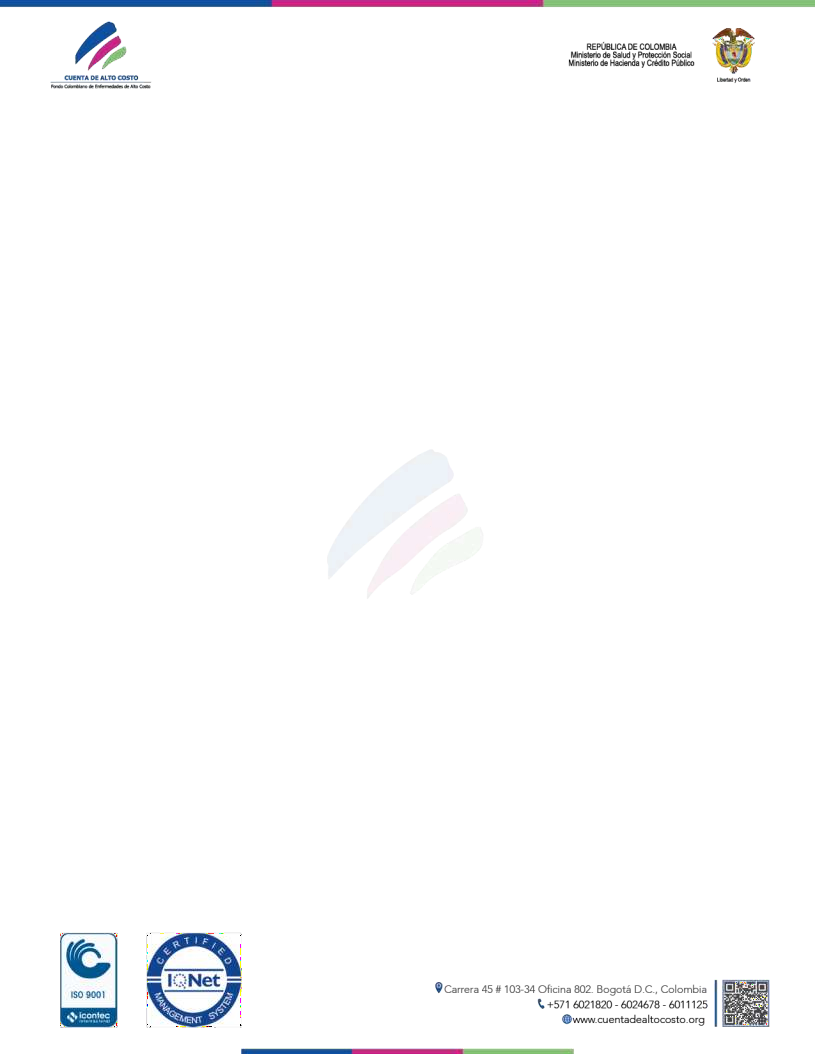 Versión: 02AUTORIZACIÓN PARA TRATAMIENTO DE DATOS PERSONALES REPRESENTANTE LEGALPLATAFORMA SISCACYo [ 	], Identificado como aparece al pie de mi firma, MANIFIESTO por medio del presente documento que he sido INFORMADO por parte de la “CUENTA DE ALTO COSTO “, quien actuará como responsable de los datos personales de los cuales soy titular de lo siguiente:Que recolectará, usará y tratará mis datos personales para las finalidades descritas en su Política de Protección de Datos Personales disponible en www.cuentadealtocosto.org y en especial para la PLATAFORMA SISCAC como servicio de la CUENTA DE ALTO COSTO.Que para acceder a la PLATAFORMA SISCAC, se tendrán en cuenta los siguientes datos que suministrare así:Numero de NIT y razón social de la entidad participante.Nombre y apellidos de los funcionarios designados por el representante legal.Cargo de los funcionarios designados por el representante legal.Email institucional, teléfono de contacto y dirección física de los funcionarios designados por el representante legal.Que mis derechos son los previstos en la Constitución Política de Colombia, la Ley 1581 de 2012 y sus decretos reglamentarios, especialmente los relacionados con conocer, actualizar, rectificar y suprimir la información contenida en las bases de datos donde reposa mi información personal; solicitar prueba de la autorización otorgada al responsable; ser informado por el responsable sobre el uso que se le ha dado a mis datos personales; revocar la autorización otorgada cuando no se respeten los principios, derechos y garantías legales y constitucionales; presentar quejas por infracciones ante la Oficial de Protección de Datos de la CUENTA DE ALTO COSTO, y la SIC en los casos a que haya lugar; acceder gratuitamente a los datos personales objeto de tratamiento, los cuales podré ejercer siguiendo los procedimientos previstos en la Política de Protección de Datos Personales y el aviso de privacidad, y los términos de uso de la PLATAFORMA SISCAC disponibles en la página web www.cuentadealtocosto.org.Que la CUENTA DE ALTO COSTO no comparte con terceros la información aquí recolectada.Código: SGI-DG-26Versión: 02AUTORIZACIÓN PARA TRATAMIENTO DE DATOS PERSONALES REPRESENTANTE LEGALPLATAFORMA SISCACQue la CUENTA DE ALTO COSTO a través de la PLATAFORMA SISCAC garantiza la confidencialidad, libertad, seguridad, veracidad, transparencia, acceso y circulación restringida de los datos que trata.Que la CUENTA DE ALTO COSTO se reserva el derecho de modificar su Política de Protección de Tratamiento de Datos Personales en cualquier momento y los términos de uso de la PLATAFORMA SISCAC, cambio que será informado y publicado oportunamente en la página web de la institución a través de los medios que disponga para tal fin.Que, en caso de tener alguna inquietud respecto de la PLATAFORMA SISCAC, podré contactar a la CUENTA DE ALTO COSTO en la carrera 45 número 103-34 oficinas 801, 802, 803, 804 ciudad de Bogotá D.C., Colombia, en el correo electrónico Protecciondatospersonales@cuentadealtocosto.org o a través del teléfono: 6021820, área Jurídica.Para efectos de esta autorización declaro que los datos personales que entregaré para ser sometidos a Tratamiento son verídicos y que los he suministrado de forma voluntaria. Así mismo, declaro que estoy autorizado para entregar los datos personales de terceros que suministre a la CUENTA DE ALTO COSTO por razón del registro y operación dentro de la PLATAFORMA SISCAC.Por lo anterior, OTORGO MI CONSENTIMIENTO a la CUENTA DE ALTO COSTO de manera libre, previa, expresa, voluntaria e informada para que a través de la PLATAFORMA SISCAC efectué el tratamiento de mis datos personales con las siguientes finalidades: 1) Incluirme en una base de datos para tener un registro de la inscripción a la PLATAFORMA SISCAC tanto en mi calidad de representante legal, como la información de los funcionarios habilitados para participar por mi entidad en dicha plataforma ; 2) Enviar notificaciones de la PLATAFORMA SISCAC; 3)Enviar convocatorias a las diferentes capacitaciones que realice la CUENTA DE ALTO COSTO respecto del reporte de información de patologías de alto costo;4) Participar en el resultado del ranking de calidad del dato y de resultados en salud; 5) Tener el registro de quienes han utilizado la PLATAFORMA SISCAC para validación, reporte y consolidación de información; 6) Enviar convocatorias para la participación en diferentes actividades de investigación de algunas patologías; 7) Para archivar los resultados de las pruebas que la entidad realice en la PLATAFORMA SISCAC como parte de la implementación de nuevas capacidades de la misma; 8) Para reportar información a lasCódigo: SGI-DG-26Versión: 02AUTORIZACIÓN PARA TRATAMIENTO DE DATOS PERSONALES REPRESENTANTE LEGALPLATAFORMA SISCACautoridades competentes en caso de que lo requieran y; 9) Para dejar un registro que contenga los siguientes datos: Razón social de la entidad, NIT de la entidad, Dirección de la Entidad, nombres, apellidos y cargo del representante legal y de los funcionarios responsables del acceso a la PLATAFORMA SISCAC, así como el correo electrónico institucional, teléfono de contacto y dirección física.Firma del titular de los datos personalesC.C 	De 	Claudia Liliana García – Jefe Oficina JurídicaFernando Valderrama – Coordinador deTecnología y gestión de la informaciónLizbeth Acuña – Directora ejecutivaElaboróRevisó y aprobóVersiónFechaCambio0101-10-2019Versión inicial0224-04-2020Actualización código deldocumento.